Приложение к постановлению администрации районаот «22»04.2016 №297СХЕМАграниц прилегающих территорий к краевому государственному бюджетному учреждению здравоохранения «Городская детская клиническая больница №7, г.Барнаул», расположенному по адресу: ул.Северо-Западная, 230а, на которых не допускается розничная продажа алкогольной продукции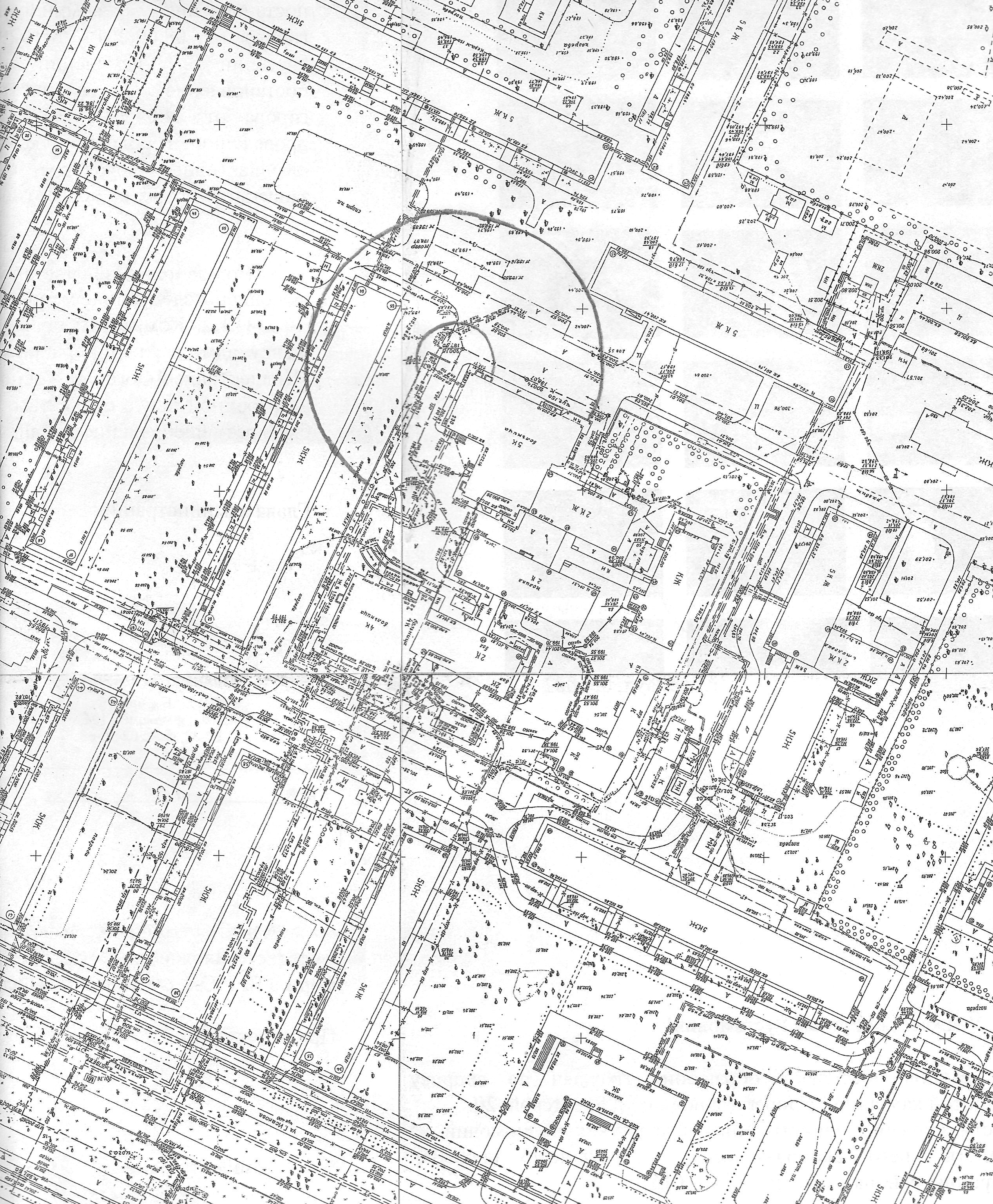 Заместитель главы администрации,руководитель аппарата                                                              		 А.В.Багаева